Проект решения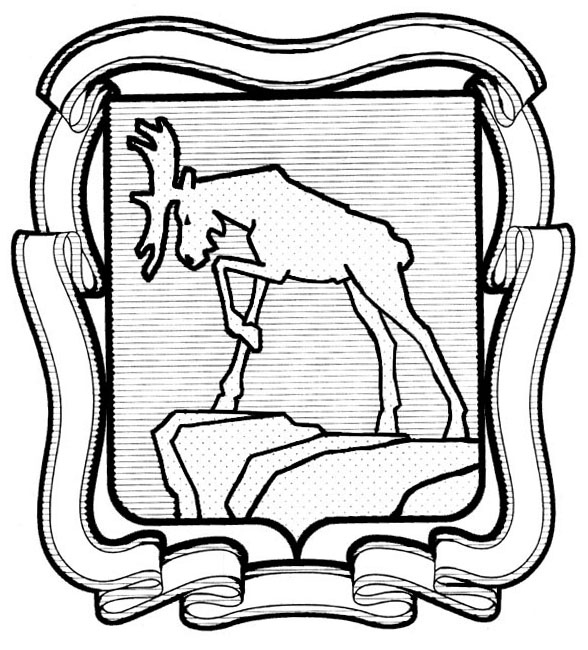 СОБРАНИЕ ДЕПУТАТОВ МИАССКОГО ГОРОДСКОГО ОКРУГА                                                         ЧЕЛЯБИНСКАЯ ОБЛАСТЬ      _______________ СЕССИЯ СОБРАНИЯ  ДЕПУТАТОВ МИАССКОГО ГОРОДСКОГО ОКРУГА ШЕСТОГО  СОЗЫВАРЕШЕНИЕ №______                                                                                                                                    от  ___________Рассмотрев предложение Главы Миасского городского округа Е.В. Ковальчука               об утверждении структуры и лимита численности Администрации Миасского городского округа, учитывая рекомендации постоянной комиссии по вопросам экономической и бюджетной политики,  руководствуясь Федеральным законом от 06.10.2003 г. № 131-ФЗ «Об общих принципах организации местного самоуправления в Российской Федерации» и Уставом Миасского городского округа, Собрание депутатов Миасского городского округаРЕШАЕТ:1.  Утвердить с 01.10.2023 г. структуру Администрации Миасского городского округа согласно приложению и лимит численности  в количестве  264,0 единиц, в том числе 1 единица – должностное лицо, 175,0 единиц - муниципальные служащие, 88 единиц – работники, занимающие должности, не отнесенные к должностям муниципальной службы, и осуществляющие  техническое обеспечение  деятельности Администрации  Миасского городского округа.2.  Настоящее Решение вступает в силу с даты опубликования.            3. Решения Собрания депутатов Миасского городского округа от 19.02.2021 г. №2 «Об утверждении структуры и лимита численности Администрации Миасского городского округа» считать утратившим силу с 01.10.2023 г.4. Контроль исполнения настоящего Решения возложить на постоянную комиссию по вопросам экономической и бюджетной политики.Председатель Собрания депутатовМиасского городского округа                                                                                  Д.Г. ПроскуринГлаваМиасского городского округа                                                                                   Е.В. Ковальчук